lMADONAS NOVADA PAŠVALDĪBA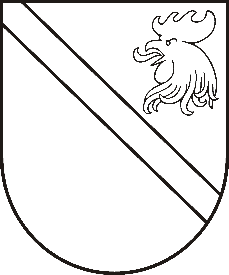 Reģ. Nr. 90000054572Saieta laukums 1, Madona, Madonas novads, LV-4801 t. 64860090, fakss 64860079, e-pasts: dome@madona.lv ___________________________________________________________________________MADONAS NOVADA PAŠVALDĪBAS DOMESLĒMUMSMadonā2018.gada 27.jūnijā								Nr.271									(protokols Nr.11, 22.p.)Par nekustamā īpašuma iegādi   Madonas novada pašvaldībai pieder nekustamais īpašums, kas ierakstīts Madonas pilsētas zemesgrāmatu nodalījumā Nr. 725 un ar adresi Saieta laukums 2A, Madona, Madonas novads (sastāv no divām ēkām). Zeme zem pašvaldībai piederošā nekustamā īpašuma (ēkām) pieder citai personai – xxx, kurš atbilstoši xxx un pašvaldības 28.12.2017. noslēgtajam priekšlīgumam pašvaldībai piedāvā iegādāties zemi pašvaldībai piederošo ēku uzturēšanai.28.12.2017. priekšlīgums paredzēja, ka pašvaldība neizmantos pirmpirkuma tiesības uz nekustamo īpašumu Saieta laukumā 2, Madonā (pārdevējs – xxx, pircējs – xxx, īpašums sastāvēja no zemes vienības 1574 m² platībā un dzīvojamās mājas), bet xxx apņēmās pēc pirkuma līguma reģistrēšanas zemesgrāmatā no nekustamā īpašuma atdalīt zemes vienību 1340 m2 platībā pašvaldībai piederošo ēku uzturēšanai.   Tāpat xxx priekšlīgumā apņēmās atdalīto nekustamo īpašumu pārdot pašvaldībai par EUR 19 000,00 (deviņpadsmit tūkstoši euro 00 centi), bet, ja zemes vienības faktiskā platība pēc uzmērīšanas būs lielāka, tad puses vienojās, ka pirkuma cena, sākot ar otro kvadrātmetru tiks palielināta, pieņemot, ka zemes vienības 1 (viena) kvadrātmetra cena ir EUR 14,62 (četrpadsmit euro 62 centi). Saskaņā ar zemes robežu plānu zemes vienības platība ir noteikta 1346 m2 apmērā. Likuma “Par pašvaldībām” 21.panta pirmās daļas 17.punkts nosaka, ka dome var izskatīt jebkuru jautājumu, kas ir attiecīgās pašvaldības pārziņā, turklāt tikai dome var lemt par nekustamās mantas iegūšanu pašvaldības īpašumā.Noklausījusies jurista H.Pujata sniegto informāciju, pamatojoties uz likumu “Par pašvaldībām” 21.panta pirmās daļas 17.punktu, ņemot vērā 19.06.2018. Finanšu un attīstības komitejas atzinumu, atklāti balsojot: PAR – 11 (Zigfrīds Gora, Ivars Miķelsons, Antra Gotlaufa, Artūrs Grandāns, Gunārs Ikaunieks, Valda Kļaviņa, Andris Sakne, Rihards Saulītis, Inese Strode, Aleksandrs Šrubs, Gatis Teilis), PRET – NAV,  ATTURAS – NAV, Madonas novada pašvaldības dome  NOLEMJ:iegādāties no nekustamā īpašuma ar adresi Saieta laukums 2, Madona, Madonas novads, LV-4801, Latvijas Republika (kadastra Nr. 7001 001 0018, ierakstīts Madonas pilsētas zemesgrāmatas nodalījumā Nr.14, kas sastāv no zemes vienības ar kadastra apzīmējumu 7001 001 0018, kura kopējā platība ir 1574 m² (viens tūkstotis pieci simti septiņdesmit četri kvadrātmetri) un dzīvojamās mājas ar kadastra apzīmējumu 7001 001 0018 001) atdalītu zemes vienību ar kadastra apzīmējumu 7001 001 1997 (platība 1346 m2 (viens tūkstotis trīs simti četrdesmit seši kvadrātmetri)), kuru pievienot pašvaldībai piederošajam nekustamajam īpašumam Saieta laukumā 2A, Madonā, Madonas novadā;atdalīto nekustamo īpašumu pirkt par pirkuma maksu EUR 19073,10 (deviņpadsmit tūkstoši septiņdesmit trīs eiro un 10 centi), noslēdzot pirkuma līgumu. Pielikumā: Līguma projekts.Domes priekšsēdētāja vietnieks					Z.Gora